Logo Design EvolutionCompany: Pixel PerfectionBusiness: PhotographyDesign concept 1: Use Squares to represent the word PIXELDesign concept 2: use an isometric cube for the main part of logo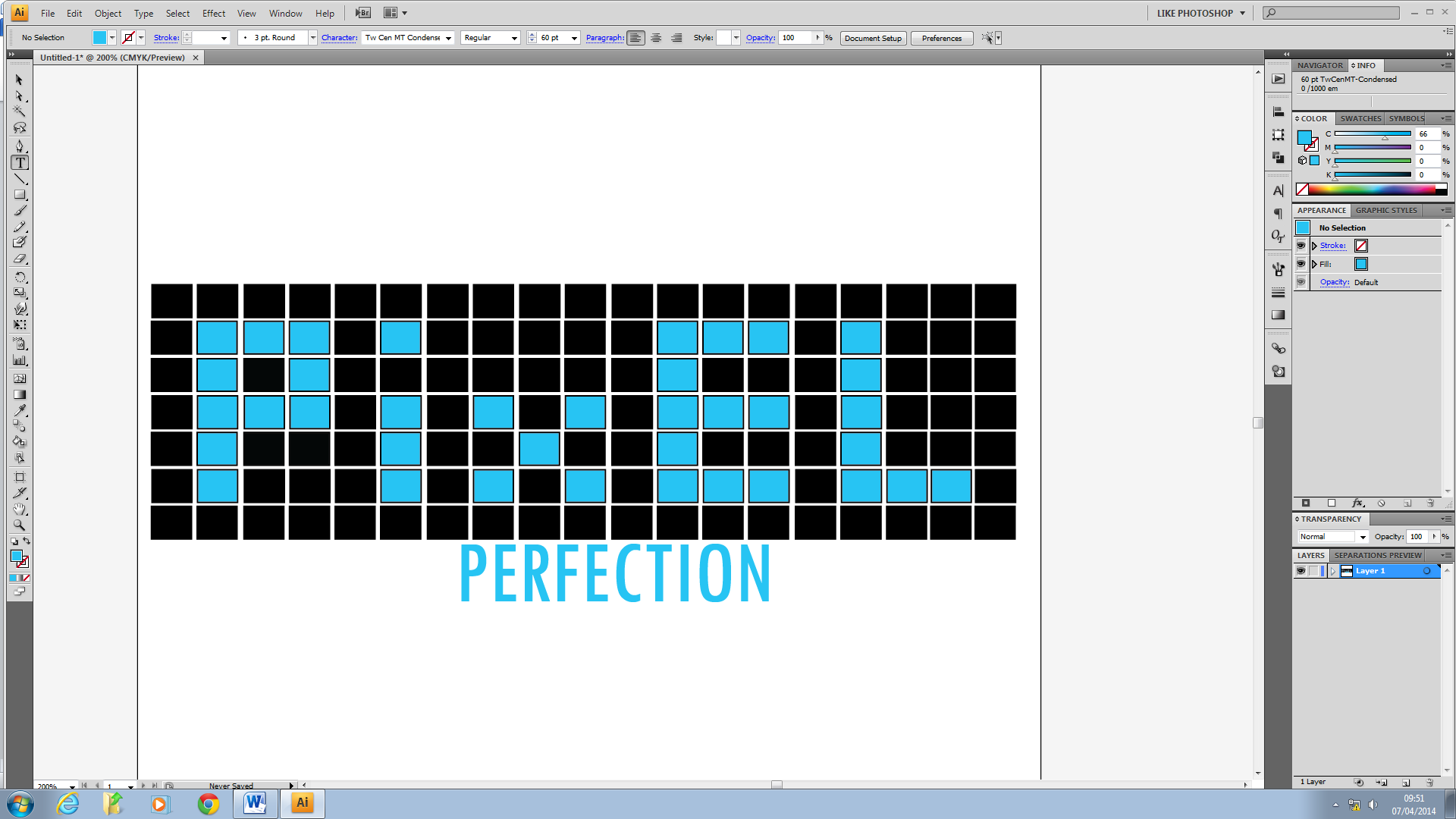 I have chosen the pixels for the word because the word says pixel but I have not chosen this as the black seems to dull and unprofessional.  The positives are that it represents pixels visually. Although it is quite hard to read from a far distance so wouldn’t work if it was a big poster somewhere as they wouldn’t be able to read what the logo is and then it becomes useless. 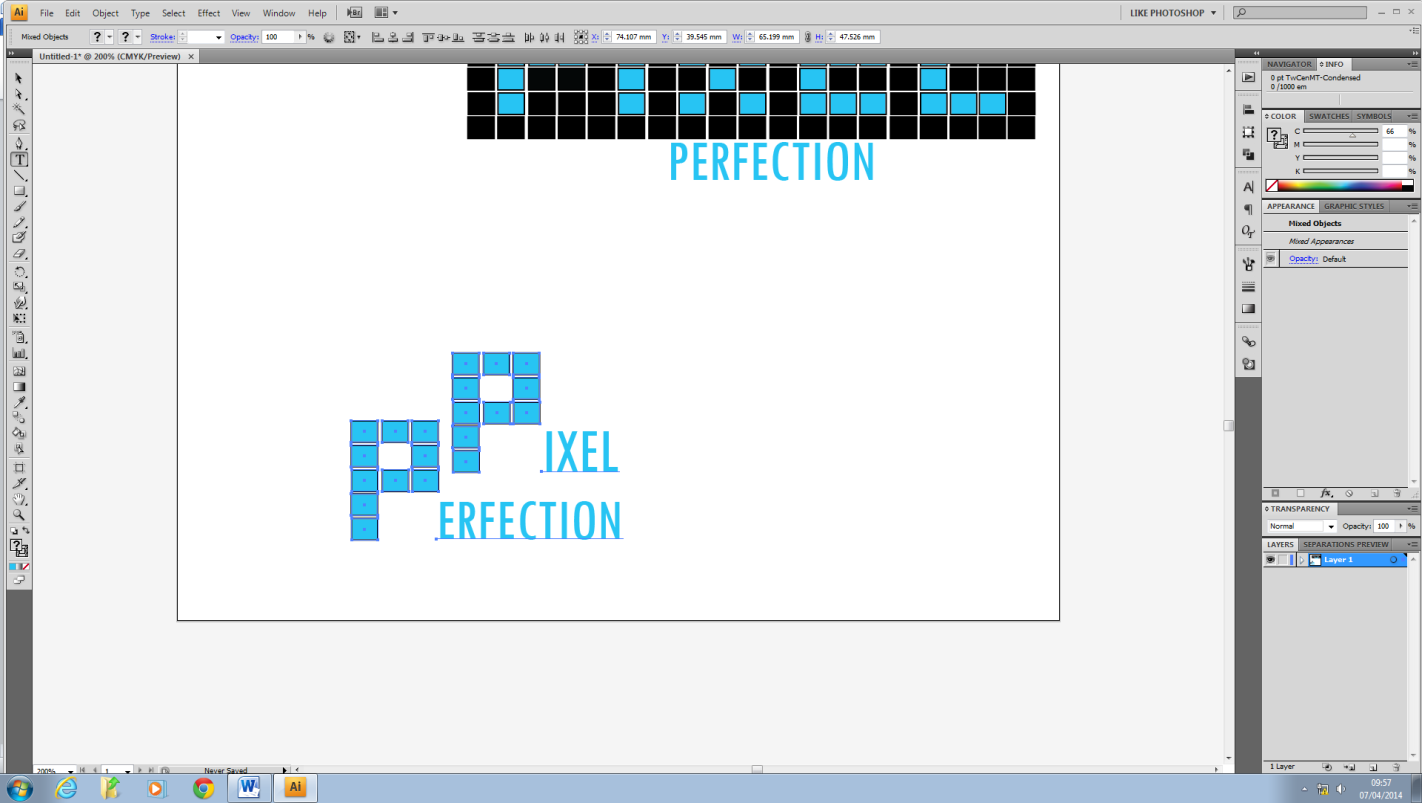 I have taken the P in the pixels to use for both start of the letters. I have chosen this one to keep and this looks the most professional customers and the comp. This is because the two P’s can be a representation of the company and easy to recognise. The negatives could be that it is too dull and boring but I think for a logo this fits the mark.    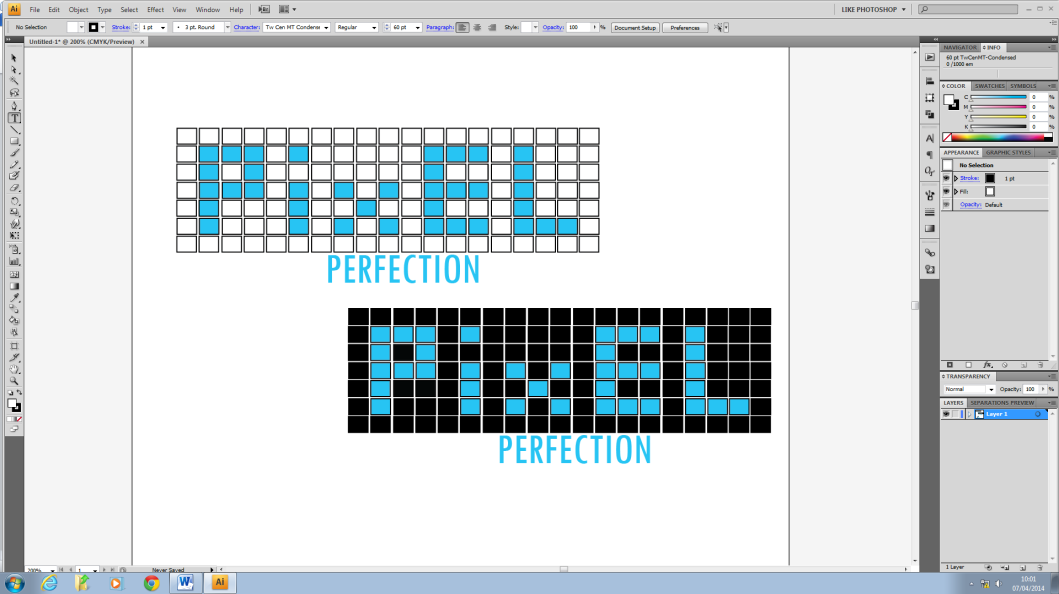 I changed the colour to see if I was easier to read and more standing out but I still think it’s not easy to read as others so I have not chosen this design. However, this looks complex so that is the positives I can take out of it.   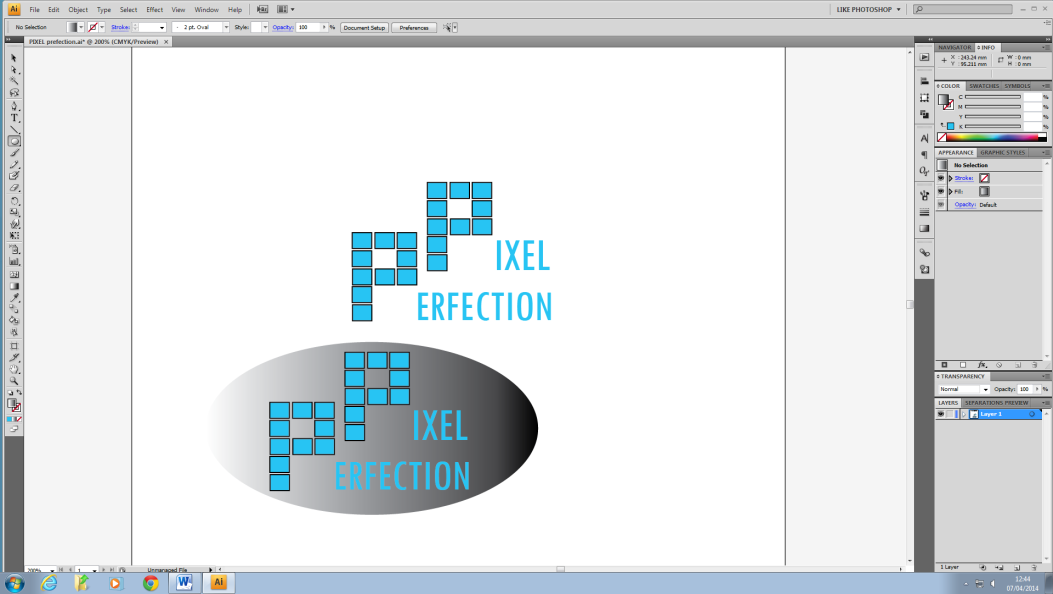 I have used a background for this image to make it stand out more and to make it more professional but I believe the second one is better. I have not chosen this one because the oval look too simple and the gradient doesn’t work with the colour scheme. 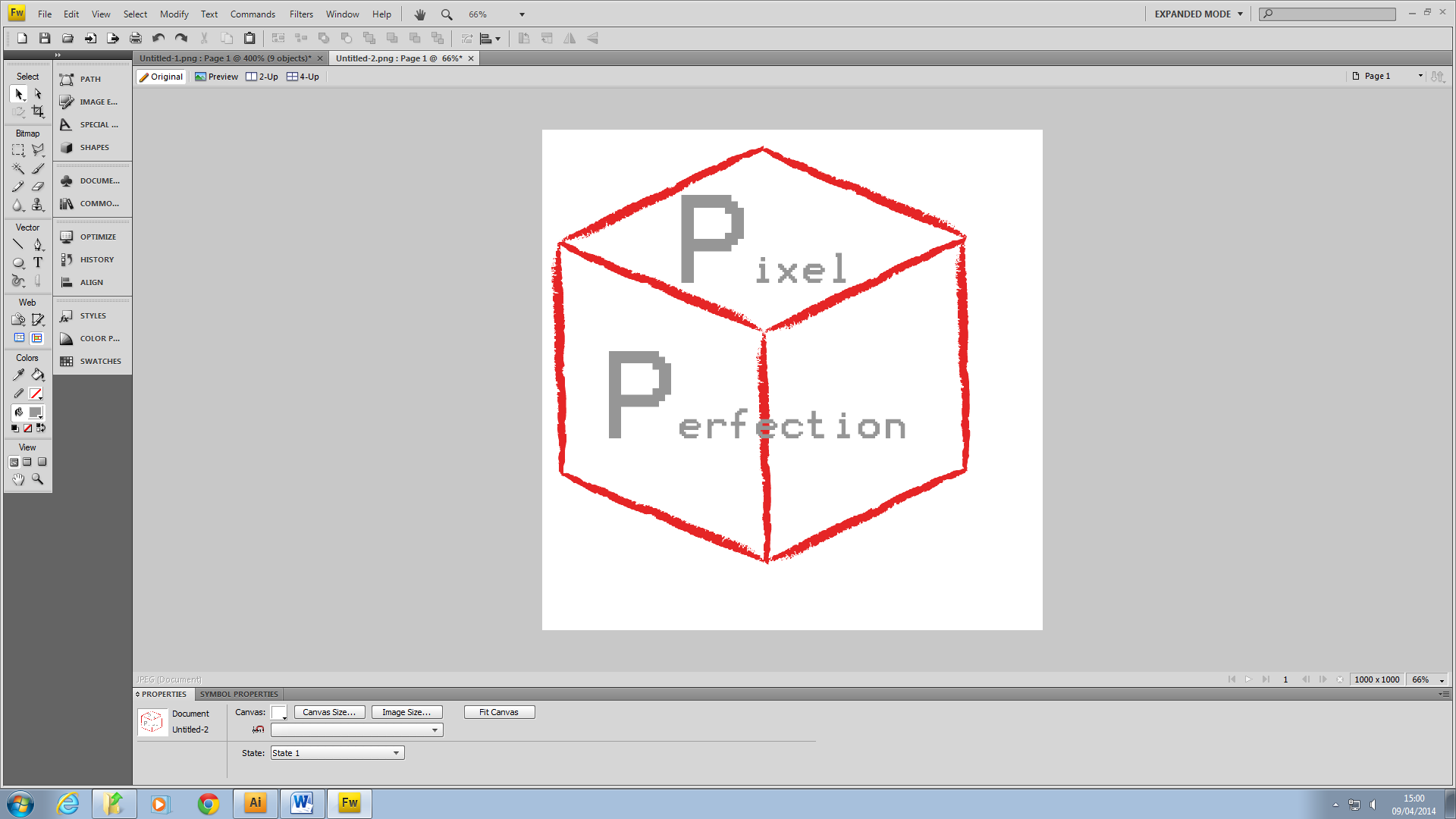 Using the cube for the Pixel idea and making the colour red to stand out so I have chosen this one to take forward as customers will appeal to it recognise this is a photo company and looks very professional and easy to identify. I like the way the lines of the cube are not perfectly straight and the effect is charcoal line style.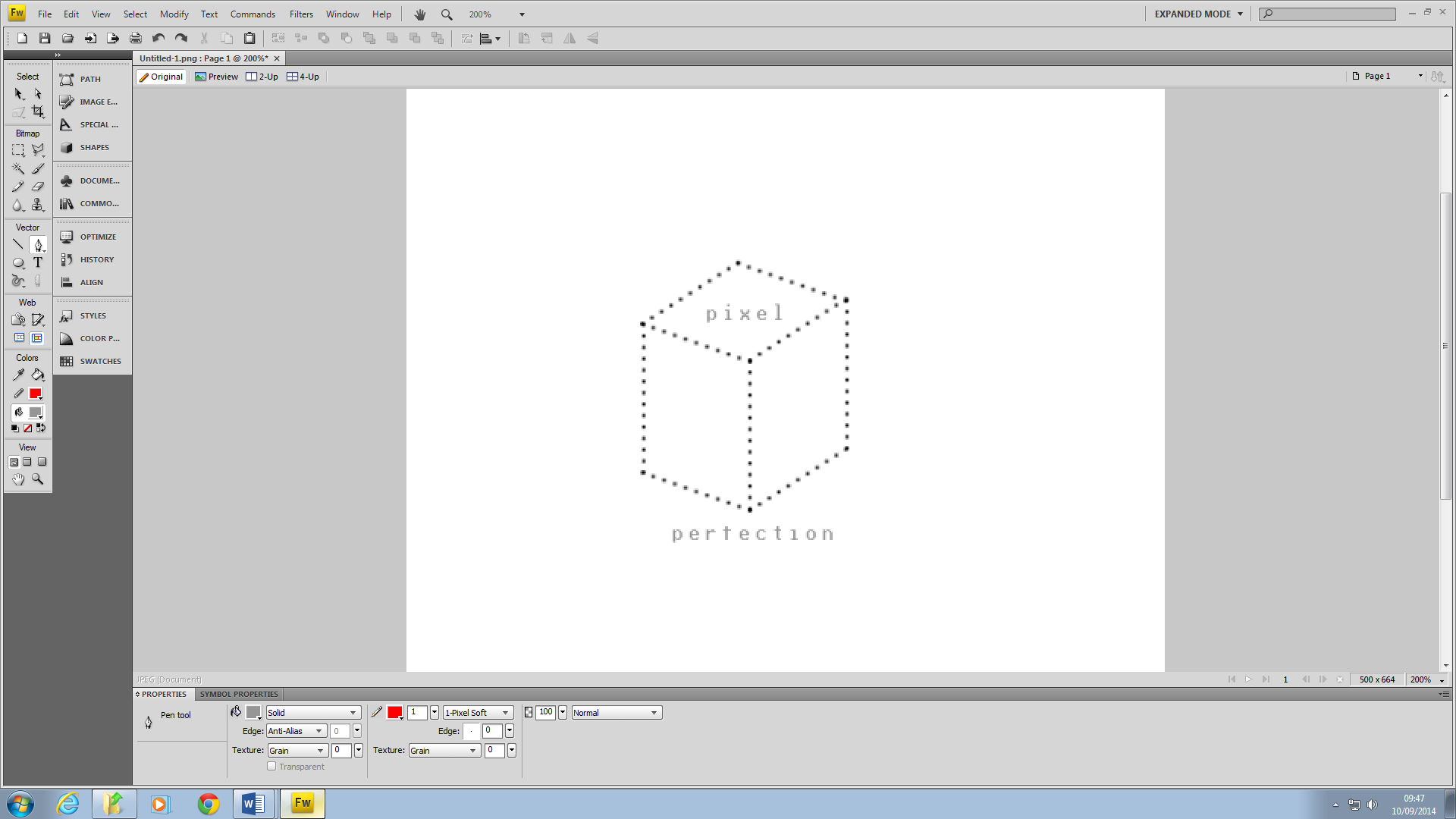 I think this look unprofessional and not eye catching and will not stand out so this is exactly why I will not take this into my finished design. I do not like any of the aspects of this design such as the poor font and boring colour so this looks quite bad and child-like. 